УКРАЇНАПАВЛОГРАДСЬКА   МІСЬКА  РАДАДНІПРОПЕТРОВСЬКОЇ  ОБЛАСТІ(47 сесія VII скликання)РІШЕННЯвід                         					      			 №                            Про здійснення   державної регуляторної  політики   виконавчими органами Павлоградської міської радиу 2018 році       Відповідно ст.25, ч.1 ст.59 Законом України “Про місцеве самоврядування в Україні”, ст.11, 38 Закону України «Про засади державної регуляторної політики» та п.6 «Положення про порядок підготовки, відстеження результативності та перегляду регуляторних актів виконавчих органів Павлоградської міської ради» затвердженого рішенням міської ради 03.04.2012р. № 510-20/VI, заслухавши щорічний звіт міського голови “Про здійснення державної регуляторної політики виконавчими органами Павлоградської міської ради у 2018 році” Павлоградська  міська  радаВИРІШИЛА:           1. Звіт про здійснення державної регуляторної  політики  структурними підрозділами виконавчого комітету та Павлоградської міської ради за 2018 рік взяти до відома (додається).            2. Звернути увагу начальників відділів та управлінь  міської ради на необхідність суворого дотримання регламенту регуляторної діяльності у подальшій роботі з підготовки проектів регуляторних актів та відстеження ефективності їх дії у 2019 році.                    3. Структурним підрозділам виконавчого комітету і міської ради при підготовці проектів рішень, розпоряджень, які спрямовані на правове регулювання господарських відносин, а також адміністративних відносин між  регуляторними органами  та суб’єктами  господарювання:                 - при проходженні процедури розробки та прийняття регуляторних актів керуватись рішенням Павлоградської міської ради "Про затвердження Положення про порядок підготовки, відстеження та перегляду результативності регуляторних актів виконавчих органів Павлоградської міської ради" від 03.04.2012р.№510-20/VI.            24. Відділу з питань залучення інвестицій, реалізації проектів та регуляторної політики забезпечити  координацію діяльності органів виконавчої влади з планування державної регуляторної політики.   5. Відділу інформаційно-комп’ютерного забезпечення (Барсунянц) розмістити дане рішення на офіційному сайті Павлоградської міської ради.               6. Координацію роботи та відповідальність по виконанню даного рішення покласти на начальника відділу з питань залучення інвестицій, реалізації проектів та регуляторної політики Рашитову О.С.     	 7. Загальне керівництво по виконанню даного рішення покласти на заступника   міського   голови   з   питань діяльності виконавчих органів ради  Радіонова О.М.      	 8. Контроль за виконанням даного рішення покласти на депутатську комісію з питань планування бюджету, фінансів, економічних реформ, інвестицій та міжнародного співробітництва (голова – А.В. Чернецький).Міський голова								А.О.ВершинаПитання винесено на розгляд ради згідно розпорядження міського голови № _____ від ______________року Рішення підготував:Начальник відділу			 					з питань залучення інвестицій, реалізації проектів та регуляторної політики									О.С.РашитоваСекретар міської ради 							Є.В.АматовГолова постійної депутатської комісіїз питань планування, бюджету, фінансівекономічних реформ, інвестицій та міжнародного співробітництва                                         А.В.Чернецький                                                    Заступник міського голови з питань діяльності виконавчихорганів ради								О.М.Радіонов    Начальник юридичного відділу                    	 		О.І. Ялинний                                                                                     Додаток до рішення                                                                                                                                    		                                                                 Павлоградської міської ради                                                                             	   від                 №                             Звітпро здійснення державної регуляторної  політики   виконавчими органами Павлоградської міської ради у 2018 році        Реалізація державної регуляторної політики Павлоградською міською радою та її виконавчим комітетом протягом 2018 року була спрямована на  виконання завдань, визначених нормами Закону України “Про засади державної регуляторної політики у сфері господарської діяльності”, мета яких - прийняття виважених рішень з урахуванням максимально можливих позитивних результатів, спрямованих на забезпечення балансу інтересів суб’єктів господарювання, громадян та влади.      Для забезпечення реалізації принципу послідовності та передбачуваності регуляторної діяльності були прийняті рішення виконкому та міської ради від  22.11.17р.№814 та 21.11.17р.№921-30/VII “Про затвердження плану діяльності підготовки проектів регуляторних актів на 2018 рік”.      Протягом звітного року до затверджених Планів, за поданням розробників, вносилися зміни та доповнення. Всього у 2018 році розробниками регуляторних актів було заплановано підготувати 13 проектів рішень міської ради та виконкому, із них було прийнято 8 регуляторних актів, а саме:«Про встановлення тарифів на окремі види ритуальних послуг відповідно до необхідного мінімального переліку КП «Спеціалізована Агенція Ритуал» від 10.05.2018р. №304;«Про внесення змін до Методики розрахунку та пропорції розподілу плати за оренду комунального майна, яке є власністю територіальної громади м.Павлограда» від 25.04.2018р. №1174-36/VII;«Про встановлення ставок та пільг зі сплати податку на нерухоме майно, відмінне від земельної ділянки» від 19.06.2018р.№1231-37/УІІ;«Про затвердження Порядку часткового відшкодування з міського бюджету відсоткових ставок за кредитами,залученими суб'єктами малого та середнього підприємництва для реалізації бізнес-проектів» від 25.04.2018р. №1166-36/VII;«Про затвердження Правил благоустрою території міста Павлоград» від 20.03.2018р. №1120-35/УІІ;«Про затвердження Порядку розміщення стаціонарних тимчасових споруд для провадження підприємницької діяльності на території міста Павлоград» від 13.02.2018р. №1060-34/УІІ;«Про затвердження Порядку розміщення пересувних тимчасових споруд для провадження підприємницької діяльності в місті Павлоград під час проведення ярмарок, державних та місцевих святкових, урочистих масових заходів» від 20.03.2018р. №1107-35/УІІ;«Про встановлення тарифів на перевезення пасажирів на міських автобусних маршрутах загального користування в м.Павлограді» від 07.12.2018р. №844.     Інші проекти регуляторних актів перенесені в Плани діяльності з підготовки проектів регуляторних актів на 2019 рік.Станом на 31.12.2018р. на міському рівні прийнято та діє 26 регуляторних актів, які відповідають принципам державної регуляторної політики, з питань:-    житлово-комунального господарства;-    архітектури та містобудування;-    фінансів;-    підприємницької діяльності;-    економіки;-    земельно-ринкових відносин;-    коммунального майна;-    транспорту.   Після перегляду регуляторних актів прийнятих органами місцевого самоврядування з метою приведення їх у відповідність із принципами державної регуляторної політики, було сформовано перелік регуляторних актів, які потребують скасування та внесення в них змін. За результатами проведених заходів, було скасовано 4 регуляторні акти, 8 потребують внесення змін (проекти рішень виносяться на січень-лютий 2019 року), а саме:рішення Павлоградської міської ради від 31.07.07р.№374-21/V «Про затвердження Порядку переведення житлових будинків і приміщень (квартир) у нежилі у м. Павлограді»;рішення виконавчого комітету Павлоградської міської ради від 27.05.09р. №556 «Про затвердження Правил з організації збирання, перевезення, перероблення та утилізації побутових відходів на території м. Павлограда та затвердження норм їх утворення»;рішення виконавчого комітету Павлоградської міської ради від 13.07.11р. №576 «Про затвердження Положення про конкурсний комітет з визначення операторів паркування і умови проведення конкурсу на надання права експлуатації і утримання майданчиків для платного паркування  транспортних   засобів   на    території м. Павлограда»;рішення Павлоградської міської ради від 25.12.12р.№812-31/VI «Про затвердження правил утримання домашніх та інших тварин і поводження з ними у м.Павлограді»;рішення Павлоградської міської ради «Про затвердження Порядку проведення конкурсу з надання послуг з утримання будинків і споруд та прибудинкових територій» (зі змінами від 24.04.2013р. №292) від 14.03.2013р. №178;рішення виконавчого комітету Павлоградської міської ради від 25.01.2017р. №63 «Про затвердження Положення про конкурсну комісію з призначення управителя багатоквартирного будинку»;рішення виконавчого комітету Павлоградської міської ради від 13.11.2013р. №737 «Про проведення конкурсу з визначення суб’єкта господарювання для виконання функцій з організації та управління  рухом  автобусів в м.Павлограді і підготовки інформації  про роботу перевізників»;рішення Павлоградської міської ради від 22.08.17р. №824-26/VII «Про затвердження Порядку визначення обсягів пайової участі фізичних осіб, фізичних осіб-підприємців або юридичних осіб в утриманні об’єктів благоустрою на території міста Павлоград».      З метою забезпечення додержання принципів державної регуляторної політики, щодо відповідності форм та рівня державного регулювання господарських відносин реальним потребам та вимогам ринку, досягнення у регуляторній діяльності балансу інтересів суб’єктів господарювання, громадян та держави розробниками регуляторних актів проводилось базове, повторне та періодичне відстеження результативності регуляторних актів Павлоградської міської ради та виконавчого комітету.     Протягом звітного року розробниками регуляторних актів виконавчого комітету і міської ради було проведено 13 відстежень результативності прийнятих рішень, з них базове – 7, повторне - 4, періодичне - 2:базове відстеження, стосовно рішення Павлоградської міської ради від 13.02.2018р.№1060-34/VII «Про затвердження Порядку розміщення тимчасових споруд для провадження підприємницької діяльності на території міста Павлоград»;базове відстеження, стосовно рішення Павлоградської міської ради від 20.03.2018р. №1107-35/VIІ «Про затвердження Порядку розміщення пересувних тимчасових споруд для провадження підприємницької діяльності в місті Павлоград»;базове відстеження, стосовно рішення Павлоградської міської ради від 25.04.2018р. №1174-36/VII «Про внесення змін до Методики розрахунку та пропорції розподілу плати за оренду комунального майна, яке є власністю територіальної громади м.Павлограда»;базове відстеження, стосовно рішення Павлоградської міської ради від 25.04.2018р. №1166-36/УІІ «Про затвердження Порядку часткового відшкодування з міського бюджету відсоткових ставок за кредитами, залученими суб'єктами малого та середнього підприємництва для реалізації бізнес-проектів»;базове відстеження, стосовно рішення Павлоградської міської ради від 20.03.2018р. № 1120-35/VІІ «Про затвердження правил благоустрою території міста Павлоград»;базове відстеження, стосовно рішення виконавчого комітету Павлоградської міської ради від 07.12.2018р. №844 "Про встановлення тарифів на перевезення пасажирів на міських автобусних маршрутах загального користування у звичайному режимі руху";базове відстеження, стосовно рішення виконавчого комітету Павлоградської міської ради від 10.05.2018р. №304 «Про встановлення тарифів КП "Спеціалізована Агенція Ритуал" на окремі види ритуальних послуг відповідно до необхідного мінімального переліку»; повторне відстеження, стосовно рішення виконавчого комітету Павлоградської міської ради від 25.01.2017р.№63 "Про затвердження Положення про конкурсну комісію з призначення управителя багатоквартирного будинку";повторне відстеження, стосовно рішення Павлоградської міської ради від  28.06.2009р. № 1015-51/У(зі змінами від 29.05.12 №592-22/УІ, від 21.06.2016р. № 250-8/ VIІ) «Про порядок залучення коштів замовників для розвитку інженерно-транспортної та соціальної інфраструктури м.Павлограда»;  повторне відстеження, стосовно рішення Павлоградської міської ради від 22.08.2017р. №824-26/УІІ "Про затвердження Порядку визначення обсягів пайової участі фізичних осіб, фізичних осіб-підприємців або юридичних осіб в утриманні об'єктів благоустрою на території міста Павлоград;повторне відстеження, стосовно рішення Павлоградської міської ради від 04.04.2017р. №646-21/УІІ(зі змінами від 11.07.2017р.№767-24/VII) «Про затвердження Положення  про конкурсний відбір виконавця земельних торгів»;періодичне відстеження, стосовно рішення виконавчого комітету Павлоградської міської ради від 08.01.2014р.№22 «Про затвердження Порядку здійснення перерахунку розміру  плати за послуги з утримання будинків і споруд та прибудинкових територій у разі їх ненадання або надання не в повному обсязі»;періодичне відстеження, стосовно рішення Павлоградської міської ради від 29.03.2011р.№130-6/УІ (зі змінами від 29.07.2014р. № 1320-46/ VI) «Про затвердження Положення про туристичний збір».       В той же час розробниками регуляторних актів в звітний період були допущені певні порушення регуляторної процедури, які виправлено, а саме:        -  мали місце несвоєчасне ініціювання розробниками внесення відповідних змін до затвердженого Плану діяльності з підготовки проектів регуляторних актів (управління комунального господарства та будівництва);       -  несвоєчасне здійснення  звіту про відстеження з порушенням вимог статті 10 Закону України “Про засади державної регуляторної політики у сфері господарської діяльності”(управління комунального господарства та будівництва, сектор по роботі транспорту та зв’язку);      - не надання регуляторних актів та звітів з відстеження результативності регуляторних актів до відділу з питань  залучення інвестицій, реалізації проектів та регуляторної політики, що суперечить вимогам розділу 4 та 5  Положення про порядок підготовки, відстеження та перегляду результативності регуляторних актів виконавчих органів Павлоградської міської ради затвердженого рішенням сесії міської ради від 03.04.2012р. № 509-20/УІ»	.     За звітний рік відбулись певні позитивні зрушення у виконанні структурними підрозділами виконавчого комітету і міської ради вимог із проведення відстежень результативності дії прийнятих регуляторних актів та надання звітів про відстеження, але потребує поліпшення якість і змістовність цих документів.      З метою дотримання вимог та принципів державної регуляторної політики розроблено та оприлюднено на офіційному сайті Павлоградської міської ради (pavlogradmrada.dp.gov.ua) в розділі “Регуляторна діяльність”: реєстр діючих регуляторних актів, план-графік проведення заходів з відстеження результативності регуляторних актів на 2019 рік та плани діяльності з підготовки проектів регуляторних актів на 2019 рік.	Секретар міської ради       				                                      Є.В.Аматов                                                               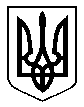 